Проект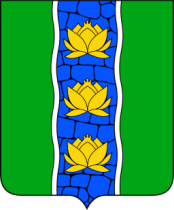 АДМИНИСТРАЦИЯ КУВШИНОВСКОГО РАЙОНАПОСТАНОВЛЕНИЕ00.00.2017 г.                                     г. Кувшиново                                        № О внесении изменений в постановлениеадминистрации Кувшиновского районаот 07.06.2016 г. № 287»Об утверждении муниципальной программы «Развитие отрасли «Культура» на 2015-2017 годы»»Руководствуясь решением Собрания депутатов Кувшиновского района от 29.11.2017 года  № 166 «О внесении дополнений и изменений в решение Собрания депутатов Кувшиновского района от 27.12.2016 года № 121 «О бюджете муниципального образования «Кувшиновский район» на 2017 год и на плановый период 2018 и 2019 годов»»Порядком принятия решений о  разработке муниципальных программ, формирования, реализации  и проведения оценки эффективности реализации муниципальных программ, утвержденным постановлением администрации Кувшиновского района от 15.10.2013 № 462, ПОСТАНОВЛЯЮ:   1.Внести в постановление администрации Кувшиновского района от 07.06.2016 № 287 «Об утверждении муниципальной программы «Развитие отрасли «Культура» на 2015-2017 годы ( в ред. постановлений от 31.12.2015 № 522, от 24.10.2016 № 438-1, от 24.03.2017 № 87, от 02.05.2017 № 157, от 25.08.2017 № 284, от 04.10.2017 № 341) следующие изменения:   1)Раздел «Объемы и источники финансирования муниципальной программы по годам ее реализации в разрезе подпрограмм» в паспорте муниципальной программы изложить в следующей редакции: 2)В разделе 3 «Подпрограммы», подразделе 2 «Подпрограмма 2 «Сохранение и развитие культурного потенциала Кувшиновского района», главу 3 «Объем финансовых ресурсов, необходимый для реализации подпрограммы 2» изложить в новой редакции:33. Общий объем бюджетных ассигнований, выделенный на реализацию подпрограммы 2 «Сохранение и развитие культурного потенциала Кувшиновского района», составляет    67749,79 тыс. руб., в том числе областной бюджет – 3094,5 тыс.руб.,  внебюджетные средства 2573,49 тыс.руб.34. Объем бюджетных ассигнований, выделенный на реализацию подпрограммы 2, по годам реализации муниципальной программы в разрезе задач приведен в таблице 1.Таблица 1    3)В разделе 3 «Подпрограммы», подразделе 3 «Подпрограмма 3 «Обеспечение деятельности и развития библиотечной системы», главу 3 «Объем финансовых ресурсов, необходимый для реализации подпрограммы» изложить  в новой редакции:   43. Общий объем бюджетных ассигнований, выделенный на реализацию подпрограммы 3 «Обеспечение деятельности и развития библиотечной системы», составляет  4385,6 тыс. руб., в том числе средства из областного бюджета – 485,9 тыс.руб.    44. Объем бюджетных ассигнований, выделенный на реализацию подпрограммы 3,  по годам реализации муниципальной программы в разрезе задач, приведен в таблице 2. Таблица 2   2.Контроль за исполнением настоящего постановления возложить на заместителя главы администрации района, руководителя комитета по делам культуры, молодежи и туризма М.И. Фролкову.   3.Настоящее постановление подлежит размещению на официальном сайте администрации Кувшиновского района в информационно-телекоммуникационной сети Интернет.Глава администрации Кувшиновского района                                   М.С. АваевОбъемы и источники финансирования муниципальной программы по годам  её реализации в разрезе подпрограммОбщий объем финансирования программы -  72135,39 тыс.руб., в том числе бюджет муниципального образования «Кувшиновский район» - 65981,5 тыс.руб., средства областного бюджета – 3580,4 тыс.руб.,  внебюджетные средства – 2573,49 тыс.руб.Общий объем финансирования программы -  72135,39 тыс.руб., в том числе бюджет муниципального образования «Кувшиновский район» - 65981,5 тыс.руб., средства областного бюджета – 3580,4 тыс.руб.,  внебюджетные средства – 2573,49 тыс.руб.Общий объем финансирования программы -  72135,39 тыс.руб., в том числе бюджет муниципального образования «Кувшиновский район» - 65981,5 тыс.руб., средства областного бюджета – 3580,4 тыс.руб.,  внебюджетные средства – 2573,49 тыс.руб.Общий объем финансирования программы -  72135,39 тыс.руб., в том числе бюджет муниципального образования «Кувшиновский район» - 65981,5 тыс.руб., средства областного бюджета – 3580,4 тыс.руб.,  внебюджетные средства – 2573,49 тыс.руб.Общий объем финансирования программы -  72135,39 тыс.руб., в том числе бюджет муниципального образования «Кувшиновский район» - 65981,5 тыс.руб., средства областного бюджета – 3580,4 тыс.руб.,  внебюджетные средства – 2573,49 тыс.руб.Объемы и источники финансирования муниципальной программы по годам  её реализации в разрезе подпрограммНомер  подпрограммы201520162017ИтогоОбъемы и источники финансирования муниципальной программы по годам  её реализации в разрезе подпрограммПодпрограмма 1- бюджет МО «Кувшиновский район»- внебюджетные средства00Объемы и источники финансирования муниципальной программы по годам  её реализации в разрезе подпрограммПодпрограмма 2- бюджет МО «Кувшиновский район»- областной бюджет- внебюджетные средства20393,420081,1312,324607,024015,2591,822749,3917985,503094,51669,3967749,7962081,83094,52573,49Объемы и источники финансирования муниципальной программы по годам  её реализации в разрезе подпрограммПодпрограмма 3- бюджет МО «Кувшиновский район»- областной бюджет- внебюджетные средства4385,63899,7485,94385,63899,7485,9Объемы и источники финансирования муниципальной программы по годам  её реализации в разрезе подпрограммВсего:- бюджет МО «Кувшиновский район»- областной бюджет- внебюджетные средства20393,420081,1312,324607,024015,2591,827134,9921885,23580,41669,3972135,3965981,53580,42573,49Годы реализации муниципальной программыОбъем бюджетных ассигнований, выделенный на реализацию подпрограммы 2 «Сохранение и развитие культурного потенциала Кувшиновского района», 67749,79 тыс.руб., в том числе внебюджетные средства – 2573,49 тыс.руб., средства областного бюджета – 3094,5 тыс.руб.Объем бюджетных ассигнований, выделенный на реализацию подпрограммы 2 «Сохранение и развитие культурного потенциала Кувшиновского района», 67749,79 тыс.руб., в том числе внебюджетные средства – 2573,49 тыс.руб., средства областного бюджета – 3094,5 тыс.руб.Объем бюджетных ассигнований, выделенный на реализацию подпрограммы 2 «Сохранение и развитие культурного потенциала Кувшиновского района», 67749,79 тыс.руб., в том числе внебюджетные средства – 2573,49 тыс.руб., средства областного бюджета – 3094,5 тыс.руб.Итого, тыс.руб.Годы реализации муниципальной программыЗадача 1. «Удовлетворение потребностей населения в получении услуг культурно-досугового обслуживания населения»Задача2.   «Укрепление материально-технической базы учреждений культуры»Задача 3.  «Повышение заработной платы работникам муниципальных учреждений культуры»Итого, тыс.руб.2015 г.-бюджет МО «Кувшиновский район»-внебюджетные  средства20393,420081,1312,30020393,420081,1312,32016 г.- бюджет МО «Кувшиновский район»-внебюджетные средства24607,024015,2591,80024607,024015,2591,82017 г.- бюджет МО «Кувшиновский район»- областной бюджет-внебюджетные средства19415,9917746,61669,39420,0210,0210,02913,428,92884,522749,3917985,53094,51669,39Всего, тыс.руб.- бюджет МО «Кувшиновский район»-областной бюджет-внебюджетные средства64416,3961842,92573,49420,0210,0210,02913,428,92884,567749,7962081,83094,52573,49Годы реализации муниципальной программыОбъем бюджетных ассигнований, выделенный на реализацию подпрограммы 3 «Обеспечение деятельности и развития библиотечной системы», 4385,6 тыс.руб., в том числе средства областного бюджета – 485,9 тыс.руб.Объем бюджетных ассигнований, выделенный на реализацию подпрограммы 3 «Обеспечение деятельности и развития библиотечной системы», 4385,6 тыс.руб., в том числе средства областного бюджета – 485,9 тыс.руб.Итого, тыс.руб.Годы реализации муниципальной программыЗадача 1. «Сохранение и развитие библиотечного дела»Задача 2. «Повышение заработной платы работникам муниципальных учреждений культуры (библиотека)»Итого, тыс.руб.2015 г.2016 г.2017 г.- бюджет МО «Кувшиновский района»- областной бюджет3894,83894,8490,84,9485,94385,63899,7485,9Всего:- бюджет МО «Кувшиновский района»- областной бюджет3894,83894,8490,84,9485,94385,63899,7485,9